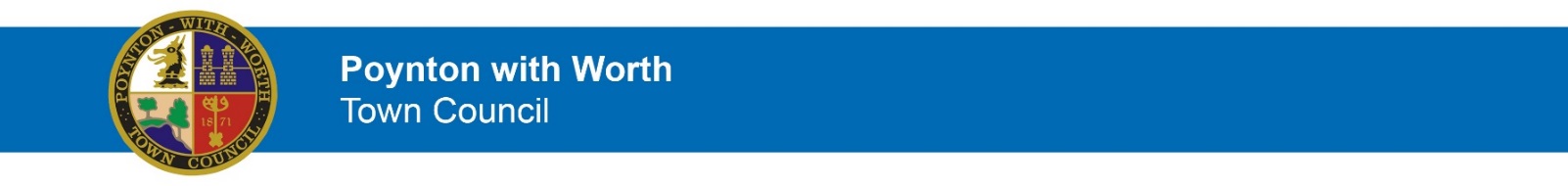 Civic Hall, off Park Lane, Poynton, Cheshire, SK12 1RBDate: 20th March 2024You are summoned to a meeting of the Community, Order & Public Safety (COPS) Committee on Monday 25th March 2024 at 7.30pm at the Civic Hall, Poynton SK12 1RB.Yours faithfully,Haf BarlowTown ClerkAgendaTo note if anyone attending, or present, at the Committee meeting is making, or intends to make, an audio recording or film of the meeting.Apologies for absence.Declarations of disclosable pecuniary or other interests.To approve as an accurate record of the minutes of the previous meeting of the Community, Order & Public Safety meeting held on the 22nd January 2024.Questions from members of the public.To agree and consider the grant amount to be awarded to Poynton Show.To receive and consider the action log for 2022-2023 for the COPS Committee.To receive a verbal update from the Macclesfield North and Poynton Beat Management Police Team. To receive a verbal update from Citizen’s Advice North Cheshire.To receive and consider the report from February 2024 to the end of March 2024 from the Town Council’s Community Support Team Supervisor, Gary Thurgoland.To receive and consider the report from February 2024 to end March 2024 from the Town Council’s Communities Co-ordinator, Sharon Duke. To receive and consider a request from the Council Community Support Supervisor for a change in colour for tactical vests.To note and receive the January 2024 Area Newsletter from Cheshire Constabulary.To note the decision made under SO51 regarding the response from Cllr Whitaker to the bus company about the issues caused by the timetable changes of the 391/392 bus.To receive and consider the report from the Deputy Clerk on the recent meeting with Cheshire East/ Belle Vue Busses and representatives from other Councils along the route.To receive and consider the strategic plan points relating to this committee.To receive and consider and agree any recommendations therein on the following reports from the Marketing & Events Co-ordinatorHeritage Open DayLove Parks picnic,Plant and seed swap,PUN redesignTo consider and agree to any communication messages arising from this meeting.